Амурская областьг. Благовещенск, ул. Ленина, 139Тел.факс  (4162) 23 73 90,  www.libamur.ru,  e-mail: mail@libamur.ruIV Межрегиональная научно-практическая конференция «Амурское казачество: вчера и сегодня»29 марта 2022 года г. Благовещенск Уважаемые коллеги и друзья!Приглашаем Вас принять участие 29 марта 2022 года в IV межрегиональной научно-практической конференции «Амурское казачество: вчера и сегодня». Конференция проводится в канун дня памяти Алексия, человека Божия, покровителя дальневосточного казачества.К участию в конференции приглашаются представители органов власти, издательств, общественных организаций, средства массовой информации, преподаватели и учащиеся высших учебных заведений, преподаватели школ и колледжей, писатели, работники библиотек различных ведомств, специалисты архивов, музеев, краеведы.Целью проведения конференции является сохранение и популяризация культурных и нравственных ценностей казачества на Амуре и Дальнем Востоке, формирование чувства гражданственности и патриотизма среди населения.  Программа конференции предполагает обсуждение вопросов по направлениям:- казаки и государство: исторический опыт и современность;- роль казачества в обеспечении национальной безопасности государства;- научно-исследовательская работа по изучению истории казачества и особенности социально-экономического развития казачества на Дальнем Востоке;- амурское казачество - зарождение, эволюция, методология, историография;- инновационные и традиционные формы и методы работы с молодежью по истории российского казачества и историческому краеведению в образовательных учреждениях и учреждениях культуры;- традиционная и современная культура казачества - воплощение в литературе, живописи, музыке.Конференция проводится в очно-дистанционном формате с использованием платформы Zoom и видеохостинга YouTubе.Для участия в работе конференции необходимо до 04 марта 2022 года направить регистрационную форму участника конференции. Положение о конференции, информационное письмо, регистрационная форма опубликованы на сайте АОНБ им. Н.Н. Муравьева-Амурского - http://www.libamur.ru/page/8740.html.Тексты выступлений принимаются по электронному адресу: kraeved@libamur.ruКонтактная информация:  Праскова Оксана Сергеевна, директор АОНБ, e-mail: mail@libamur.ru,  тел. 8(4162)23-73-97;Дымова Ирина Владимировна, исполняющий обязанности заведующего отделом краеведения и редких книг АОНБ,  e-mail: kraeved@libamur.ru, тел. 8(4162)77-38-35.Оргкомитет конференции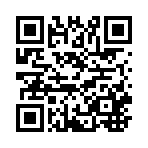 Руководителям организацийИнформационное письмо - приглашение